TOPDRY Folding Frame – Wall Bracket Cover Replacement - Installation InstructionsParts ListWall Bracket Single -  Cover Fitting InstructionsWall Bracket Double -  Cover Fitting InstructionsSales Force National Pty Ltd (t/a Zenexus), ABN: 60 110 379 587. Phone: 1300 734 714 (AU), 0800 800 040 (NZ).  E-mail: customerservice@zenexus.com.au(AU), customerservice@zenexus.co.nz (NZ). Website: www.zenexus.com.au AD05514Wall Bracket Double Cover - Smoke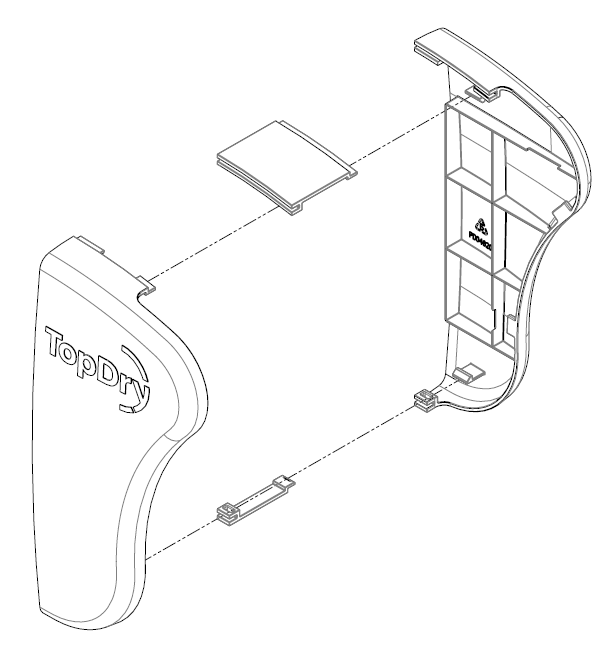 AD05515Wall Bracket Double Cover - SlateAD05516Wall Bracket Single Cover  - Smoke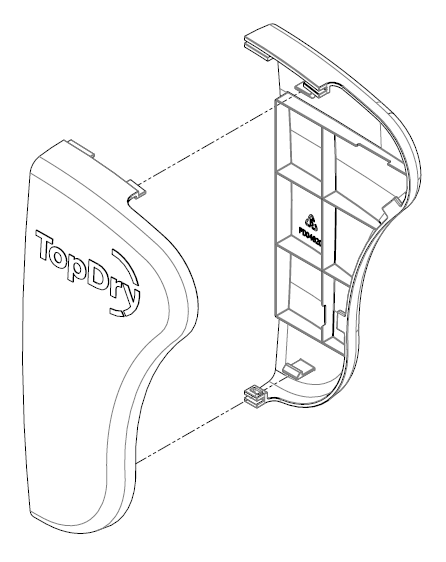 AD05517Wall Bracket Single Cover - Slate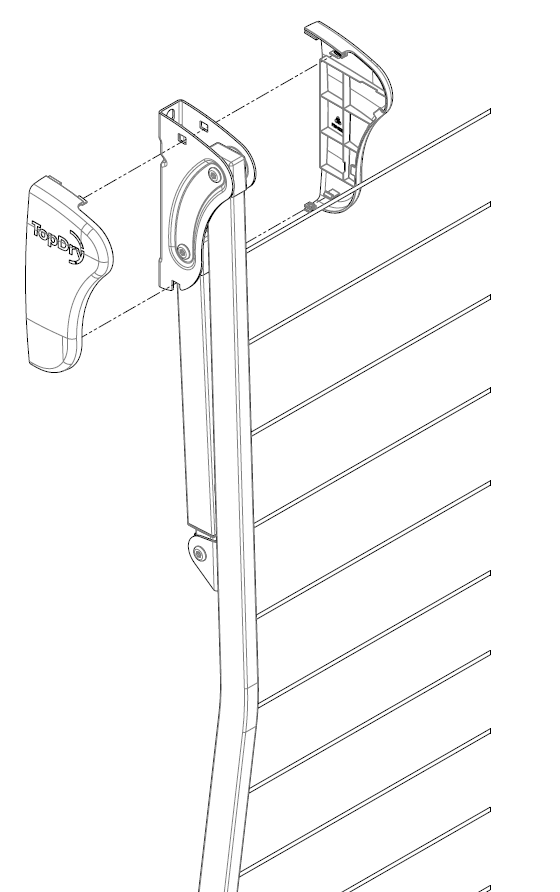 To remove, unclip the covers by pulling gently. To Replace, fix the Covers onto the Wall Bracket by aligning the clips with the openings on the Wall Bracket and pushing gently.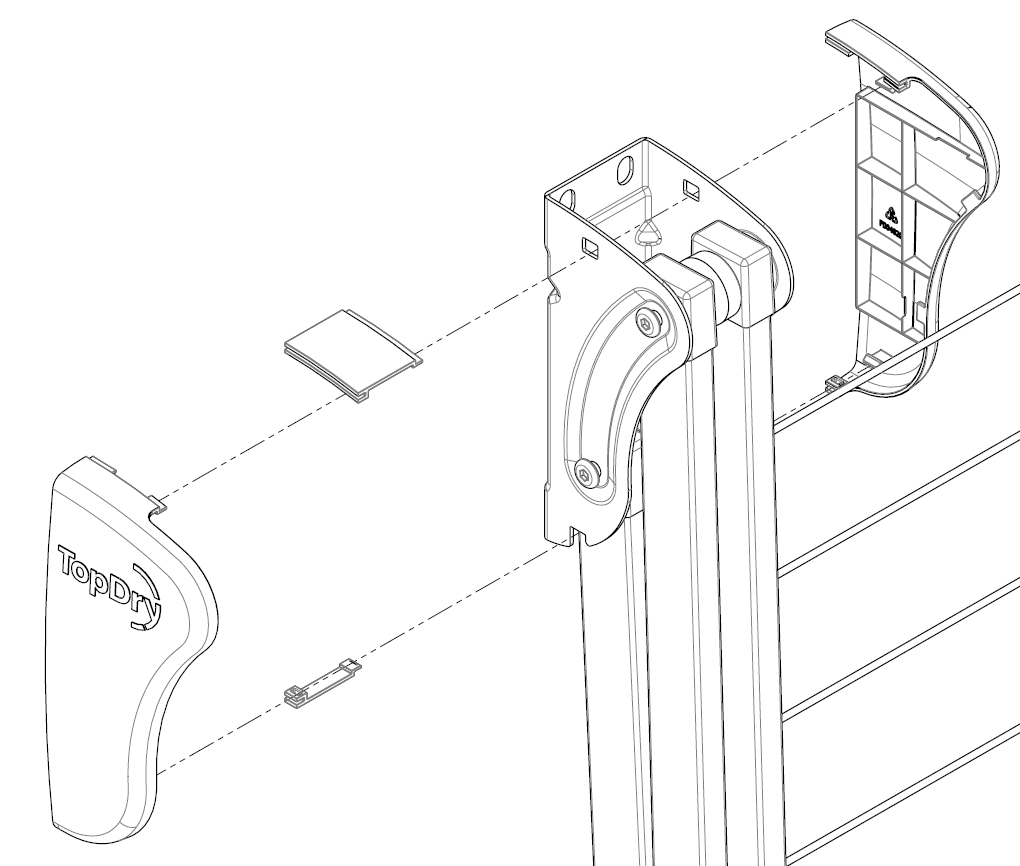 To Remove, unclip the covers by pulling gently and remove the upper and lower infill pieces.To replace, fit the upper and lower infill pieces and attach the covers to the Wall Bracket by aligning the clips with the openings on the Wall Bracket and pushing gently.